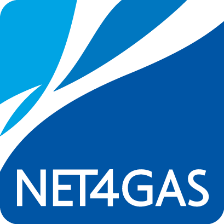 Smlouva o archeologické činnosti- dodatek č. 3NET4GAS, s.r.o.a„NPÚ – ACO – ARCHAIA – ÚAPP – sdružení pro Moravia-VTL plynovod – záchranný archeologický výzkum“Registrační č. smlouvy: 1720000731Číslo nákupního dokladu: 4170071039Smluvní strany NET4GAS, s.r.o.zapsaná v obchodním rejstříku vedeném Městským soudem v Praze, oddíl C, vložka 108316 IČ: 272 60 364DIČ: CZ27260364se sídlem Na Hřebenech II 1718/8, Praha 4 - Nusle, PSČ 140 21, Česká republikazastoupena: Ing. Radkem Benčíkem, MBA, jednatelem	        Ing. Václavem Hrachem, Ph.D., jednatelem(dále jen „objednatel“) na straně jednéa„NPÚ – ACO – ARCHAIA – ÚAPP – sdružení pro Moravia-VTL plynovod – záchranný archeologický výzkum“Správce společnosti: 	 Národní památkový ústav, státní příspěvková organizacese sídlem:		 Valdštejnské nám. 162/3, 118 01 Praha 1IČ: 			750 32 333DIČ: 			CZ75032333zastoupen: 		Mgr. Michalem Zezulou, Ph.D., ředitelem územního odborného pracovištěv OstravěFakturační a doručovací adresa: Odboje 1941/1, 702 00 Ostrava – Moravská OstravaSpolečník: 		Archeologické centrum Olomouc, příspěvková organizacese sídlem: 		U Hradiska 42/6, 779 00 OlomoucIČ: 			750 08 271DIČ:			CZ75008271zastoupen: 		doc. PhDr. Jaroslavem Peškou, Ph.D., ředitelemSpolečník: 		Archaia Brno, z.ú.se sídlem: 		Bezručova 78/15, 602 00 BrnoIČ: 			262 68 469DIČ: 			CZ26268469zastoupen: 		Mgr. Markem Peškou, Ph.D., ředitelemSpolečník: 		Ústav archeologické památkové péče, v.v.i.se sídlem:		Kaloudova 1321/30, 614 00 BrnoIČ:			485 11 005DIČ: 			CZ48511005zastoupen:		Mgr. Andreou Matějíčkovou, ředitelkou(dále jen „zhotovitel“) na straně druhé(objednatel a zhotovitel společně též dále jen „strany“)uzavírají tento dodatek č. 3 (dále jen „Dodatek č. 3“) ke smlouvě o archeologické činnosti uzavřené stranami dne 7. 12. 2020, ve znění dodatku č. 1 ze dne 17. 2. 2021 a dodatku č. 2 ze dne 24. 6. 2021 (dále jen „Smlouva“, „Dodatek č. 1“ a „Dodatek č. 2“).Předmět Dodatku č. 3Předmětem Smlouvy je provedení záchranného archeologického výzkumu podle zákona č. 20/1987 Sb., o státní památkové péči, ve znění pozdějších předpisů, v trase stavby Moravia VTL Plynovod. Objednatel má zájem na dokončení záchranného archeologického výzkumu podle Smlouvy, a to tak, aby byly co nejvíce dodrženy lhůty pro provedení prací obsažené v Dodatku č. 2. Takovému dokončení prací však brání okolnosti, které objednatel nemohl předvídat, zejména obtíže při zajišťování vstupu na pozemky způsobené třetími stranami. Objednatel proto udělil zhotoviteli pokyn pro postup prací i mimo harmonogram prací dle bodu IV./7. Smlouvy a strany se následně dohodly na níže uvedené úpravě lhůty pro provedení prací, která představuje co nejkratší možné prodloužení lhůty pro provedení prací, a na tom, že objednatel uhradí zhotoviteli náklady tzv. zimních opatření spojených s tím, aby bylo ze strany zhotovitele možné upravených lhůt dosáhnout. Strany tedy tímto Dodatkem č. 3 mění obsah Smlouvy, jak je uvedeno níže.Bod III./1. Smlouvy se mění tak, že první věta v tomto ustanovení se nahrazuje následujícím zněním:Předpokládaná výše nákladů archeologických prací, které jsou předmětem této Smlouvy, nepřesáhne 49 489 830,- Kč bez DPH (slovy: čtyřicet devět milionů čtyři sta osmdesát devět tisíc osm set třicet korun českých).Do bodu III./3. Smlouvy (po přečíslování Dodatkem č. 1) se tímto ve vztahu k tzv. zimním opatřením doplňuje tabulka obsahující předpokládanou výši dodatečných nákladů dle jednotlivých pozic a odhadovaného počtu hodin (bude vyúčtováno dle skutečnosti) a celkové náklady za nezbytné vybavení, které muselo být zhotovitelem zajištěno a které budou objednatelem zhotoviteli uhrazeny. Bod III./3. Smlouvy (po přečíslování Dodatkem č. 1) se mění tak, že část tabulky v bodě III./3. Smlouvy, která ve znění Dodatku č. 2 stanoví:se nově nahrazuje následujícím zněním: Bod IV./1. Smlouvy se mění tak, že jeho dosavadní znění se nahrazuje zněním uvedeným níže:Terénní práce v rámci záchranného archeologického výzkumu, které jsou předmětem této Smlouvy, budou zhotovitelem zahájeny nejpozději do 10 pracovních dnů od doručení písemného pokynu objednatele (tzv. Notice To Proceed) zhotoviteli a v případě lokalit kategorie C, jejichž seznam je uveden v příloze č. 4 této Smlouvy, neprodleně po dni podpisu Dodatku č. 2 k této Smlouvě oběma stranami, a tyto terénní práce budou, v závislosti na bodě IV./3. Smlouvy, ukončeny do 28. února 2022. Výjimkou jsou lokality v úseku 03, kde budou práce ukončeny v závislosti na postupu stavebních prací projektu Moravia VTL plynovod, nejpozději však do 30. dubna 2022. Nebude-li objednatelem vydán a doručen zhotoviteli písemný pokyn dle první věty tohoto odstavce nejpozději do 12 měsíců, tato Smlouva zaniká (vyjma závazku mlčenlivosti) bez nároku zhotovitele na jakoukoli odměnu. Bod IV./3. Smlouvy se mění tak, že jeho dosavadní znění se nahrazuje zněním uvedeným níže:Strany se dohodly upravit harmonogram pro realizaci záchranného archeologického výzkumu (na základě písemného podnětu zhotovitele), pokud při řádném výkonu činností dle bodu II./3 smlouvy zhotovitel zjistí, že oprávnění pro vstup a provedení nutných činností na některém z pozemků zřejmě nebude získáno v takovém předstihu, aby na takovém pozemku, resp. pozemcích byly terénní práce v rámci záchranného archeologického výzkumu dokončeny v předpokládaném  termínu dle bodu IV./1. smlouvy; Strany se zavazují vyvinout maximální úsilí, aby po odpadnutí takové překážky zahájení prací byly terénní práce, včetně přípravných prací, provedeny v co nejkratším termínu.Závěrečná ustanoveníDodatek č. 3 nabývá účinnosti podpisem obou stran, přičemž strany shodně prohlašují, že jsou výše uvedenými ustanoveními zavázány a řídily se jimi již od 7. listopadu 2021.Dodatek č. 3 je vyhotoven ve 3 (třech) stejnopisech, jeden obdrží objednatel a dva zhotovitel.Strany berou na vědomí, že k nabytí účinnosti tohoto Dodatku č. 3 je vyžadováno uveřejnění v registru smluv podle zákona č. 340/2015 Sb., o zvláštních podmínkách účinnosti některých smluv, uveřejňování některých smluv a o registru smluv (zákon o registru smluv), ve znění pozdějších předpisů. Uveřejnění Dodatku č. 3 v registru smluv zajistí zhotovitel. Strany souhlasí se zveřejněním obsahu tohoto Dodatku č. 3, a to v rozsahu identifikačních údajů účastníků Smlouvy, ustanovení o předmětu Smlouvy, ceny plnění a ostatních obchodních podmínek tak, aby tato Smlouva mohla být předmětem poskytnuté informace ve smyslu zákona č. 106/1999 Sb., o svobodném přístupu k informacím, ve znění pozdějších předpisů.V ____________, dne __________ 		V Praze, dne __________ Zhotovitel:					Objednatel: …………………………………			…………………………………Mgr. Michal Zezula, Ph.D. 	                       	Ing. Radek Benčík, MBAředitel NPÚ, ÚOP v Ostravě 	   jednatel…………………………………			…………………………………Doc. PhDr. Jaroslav Peška, Ph.D. 		Ing. Václav Hrach, Ph.D.ředitel AC Olomouc	   jednatel…………………………………			Mgr. Marek Peška, Ph.D.ředitel Archaia Brno		…………………………………			Mgr. Andrea Matějíčková		ředitelka ÚAPP Brno				Zajištění pracovníků v hodinové sazbě dle Smlouvy (bez DPH)Vybavení pro zimní opatření (Kč bez DPH)Celkem (Kč bez DPH)Celkem 6 453 600,001 127 480,007 581 080,00Cena za Dílo 41 908 750,00Cena za Dílo 49 489 830,00